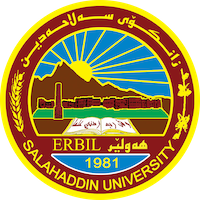 Academic Curriculum Vitae Personal Information:Full Name: aumed abdulkhaleq ismaelAcademic Title: Assistant LecturerEmail: aumed.esmael@su.edu.krdMobile: 07504828829Education:Graduate of the Islamic Religious School at Mulla Abdullah Al-Bilbitani High School for Islamic Endowments: 1999-2000.Graduated from Dohuk University / Dohuk. College of Sharia and Islamic Studies/ Department of Islamic Sharia 2004-2005.Master of Islamic Education and Qur’anic Sciences at Tikrit University, College of Education, Department of Qur’anic Science: 2013-2014.Employment:Imam and preacher. Head of the Department of Islamic Education at the Evening Institute of Islamic Sciences / Erbil.  Currently an assistant teacher at the College of Education - Makhmour.  Director of Registration in the College.